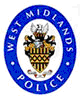 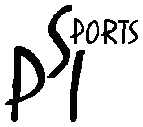 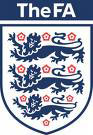 	Bromsgrove Easter Holiday Football Club 2022	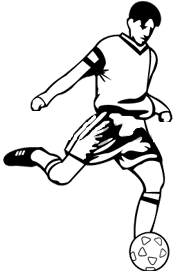 For payment details please contact us using the above. Please return your application form toPSI Sports, 40, Loweswater Road, Stourport-on-Severn, Worcs, DY13 8LPAPPLICATION FORMPlayer name: ………………………………….…………………….	D.O.B: ……..………………..……..Age:……….………Year:……….………….Address: ……………………………………………………………………………………………………………………………………….….................………………………………………………………………………………………….………… Post Code: ……………………………………………...Home telephone: ……………………………………….……….……….………Mobile: …………………………….……………………………………Medical Conditions: ……………….…………………………………………………………………. School: ……………….……………………………Email Address: …………………………………………………………………………………………….……………Days Attending:   Tu    W   Th   AllCourses: 	                                          Tuesday 5th – Thursday 7th April (3 Days)I certify that my child is in good health and is able to participate in all activities.  If any attention is required for illness or injury, I give my permission to a staff member for such care.  I will not hold PSI Sports or any of its coaches responsible for loss or injury occurring during any activities.  We may occasionally take photos for promotional purposes; please state if you DO NOT wish your child to be photographed     .Print:  …………………………….……  Sign:  ………………….…….……… (Parent/Guardian) Date: …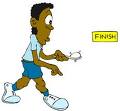 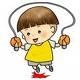 Bromsgrove Fun Olympics Easter 2022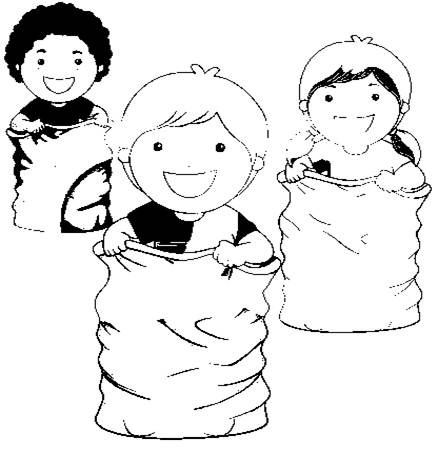 fFor payment details please contact us using the above. Please return your application form toPSI Sports, 40, Loweswater Road, Stourport-on-Severn, Worcs, DY13 8LPAPPLICATION FORM"""""""""""""""""""""""""""""""""""""""""""""""""""""""""""""""""""""""""""""Player Name: _________________________________________________D.O.B: _________________Age: ______________Address: ____________________________________________________________________________________________________________________________________________________________________ Post Code: __________________________ Home Tel No: ________________________________________Mobile No’s: _________________________________________ Email Address:  ____________________________________________School &Year: _________________________________Medical Conditions: ______________________________________________________________________________________ Dates:  Tuesday 12th April – Thursday 14th April.  Days Attending: -   Tu   W   Th   All (please circle)I certify that my child is in good health and is able to participate in all activities.  If any attention is required for illness or injury, I give my permission to a staff member for such care.  I will not hold PSI Sports or any of its coaches responsible for loss or injury occurring during any activities.  We may occasionally take photos for promotional purposes; please state at the bottom of the page, if you DO NOT wish your child to be photographed.Print: …………………………………… Sign: ………………….…………. ….. (Parent/Guardian) Date: …………….………If you have any queries in relation to any of our courses please do not hesitate to contact Ian Delo, on 07809 625620 / 01299 826379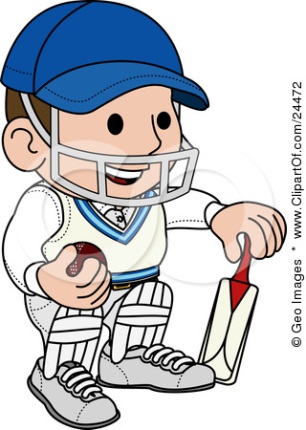 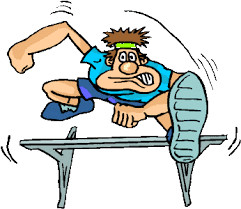 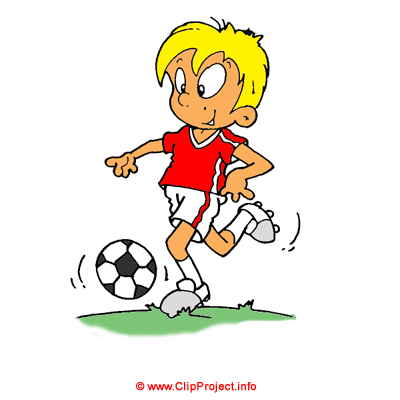 